ebooks, eaudiobooks and 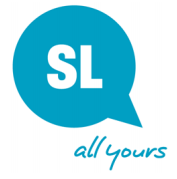 eresources State Library of Queensland  Online collections and resources training Program Access thousands of ebooks, eaudiobooks and eresources for FREE through your library membership.
TimeProgram9:15-9:30amRegistration, tea and coffee9:30–9:40amWelcome to ebooks, eaudiobooks and eresourcesAcknowledgement of country / Venue house keepingIntroduction - What are eresources?9:40–10.30amebooks (via State Library of Queensland membership)ebooks via State Library of Queensland membershipWatch Video - ebooks @ SLQSearching for ebooks via State Library’s OneSearch CatalogueEbooks using your public library membershipebook appsOther ebook websitesEbooks for children10.30-10.50amMorning tea 10.50-11.10ameaudiobooks and music (via public library membership)eaudiobooks via public library membershipOverDrive eaudiobooksBorrowBox eaudioFree music Freegal music11.10-11.30amDatabases (Via State Library of Queensland membership)Browsing available databases by subjectEresources available11.30am-12noonQ&ATime for participants to browse e-resources they learnt about in this session12noonEnd of training session